 ? а р а р                                                                                     р е ш е н и еО внесении изменений в решение Совета сельского поселения    Юмашевский сельсовет муниципального района Чекмагушевский район Республики Башкортостан от 25.12.2013 года №73 «О бюджете  сельского поселения  Юмашевский сельсовет  муниципального района Чекмагушевский район Республики Башкортостан  на 2013 год и на плановый период 2014 и 2015 годов»Согласно статьи 83 Бюджетного Кодекса Российской Федерации Совет сельского поселения Юмашевский сельсовет муниципального района Чекмагушевский район Республики Башкортостан РЕШИЛ:1.Внести изменения в решение Совета сельского поселения    Юмашевский сельсовет муниципального района Чекмагушевский район Республики Башкортостан от25.12.2013 года №73 «О бюджете  сельского поселения  Юмашевский сельсовет муниципального района Чекмагушевский район Республики Башкортостан на 2013 год и на плановый период 2014 и 2015 годов » согласно приложению.Глава сельского поселения                                        Г.С.Тимофеев                  с. Юмашево19 августа 2013 г№102Приложениек  проекту  решению Совета сельского поселения Юмашевский сельсоветМуниципального района Чекмагушевский район РБот  19 августа 2013 года 102Передвижение денежных средств из статьи в статьюБАШ[ОРТОСТАН  РЕСПУБЛИКА]ЫСА[МА{ОШ  РАЙОНЫ муниципаль районЫНЫ@   ЙОМАШ АУЫЛ СОВЕТЫ АУЫЛ  БИЛ^м^]Е СОВЕТЫ 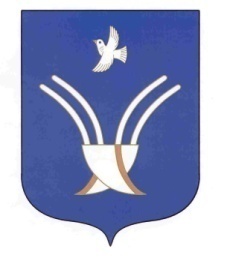 Совет сельского поселения Юмашевский сельсоветмуниципального района Чекмагушевский район Республики Башкортостан№Наименование ПБСКоды БКСуммарубПримечание1На выполнение мероприятий по реализации  плана противодействия коррупции на 2013 г0113/791/7950000/244/2260503/791/6000500/244/226.10+2000-2000